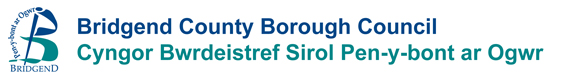 Cais am dderbyniad i ysgol / newid ysgol yn ystod y flwyddyn Gwybodaeth bwysigMae’r ffurflen hon ar gael yn Saesneg / This application form is available in EnglishBydd angen i chi gwblhau ffurflen gais ar wahân ar gyfer pob plentyn. Dylid cwblhau’r ffurflen hon yn unrhyw rai o’r amgylchiadau canlynol: Os ydych yn symud, neu wedi symud, i Ben-y-bont ar Ogwr ac yn dymuno i'ch plentyn fynychu ysgol y mae'r awdurdod lleol yn awdurdod derbyn ar ei chyfer. Os ydych yn dymuno i'ch plentyn drosglwyddo o ysgol bresennol ym Mhen-y-bont ar Ogwr i ysgol wahanol ym Mhen-y-bont ar Ogwr y mae'r awdurdod lleol yn awdurdod derbyn ar ei chyfer. 3.   Os nad yw cais am rownd derbyn (Meithrinfa Ran-amser, Meithrinfa Llawn Amser, Dosbarth Derbyn, Blwyddyn 3 mewn ysgol iau neu Flwyddyn 7 mewn ysgol uwchradd) wedi cael ei gwblhau a’i gyflwyno i’r awdurdod lleol cyn 1 Medi o’r flwyddyn ysgol berthnasol.   Ni ddylech gwblhau’r cais hwn os ydych yn dymuno gwneud cais am dderbyniad yn ystod y flwyddyn / trosglwyddiad i un o’r ysgolion canlynol:Ysgol Gynradd yr Eglwys yng Nghymru yr Archddiacon John LewisYsgol Gynradd Gatholig y Santes FairYsgol Gynradd Gatholig y Santes Fair a Sant RobertYsgol Gynradd Gatholig St RobertYsgol Uwchradd Gatholig yr Archesgob McGrathMae'r ysgolion hyn yn rheoli eu derbyniadau eu hunain, a dylech gysylltu â'r ysgol(ion) yn uniongyrchol.Ni ddylech gwblhau’r cais hwn os ydych yn rhiant/gofalwr i berson ifanc, neu os mai chi yw’r disgybl, ym Mlwyddyn 12 neu Flwyddyn 13 ac yn dymuno gwneud cais am dderbyniad yn ystod y flwyddyn /trosglwyddo i chweched dosbarth ysgol arall. Dylech gysylltu â’r ysgol yn uniongyrchol. Mae Polisi Derbyn i Ysgolion yr awdurdod lleol a’r prosbectws ‘Dechrau yn yr Ysgol’ ar gyfer pob blwyddyn ysgol yn cynnwys gwybodaeth fanwl i rieni/gofalwyr a disgyblion. Mae’r dogfennau hyn ar gael o wefan yr awdurdod lleol yn www.bridgend.gov.uk/schooladmissionsArgymhellir yn gryf eich bod yn darllen y dogfennau hyn.Gall newid ysgol darfu’n sylweddol ar addysg plentyn ac mae angen ystyriaeth ofalus. Os oes gennych bryderon ynglŷn â chynnydd eich plentyn, neu os oes problemau yn ysgol bresennol eich plentyn, trafodwch eich pryderon gyda’r pennaeth (neu bennaeth blwyddyn mewn ysgol uwchradd). Mewn llawer o achosion, gellir datrys yn foddhaol faterion a all achosi i riant/gofalwr ystyried newid ysgol.Gall newid ysgol fod yn arbennig o broblemus i ddisgyblion tua diwedd Blwyddyn 9 neu sydd ar hyn o bryd ym Mlwyddyn 10 neu Flwyddyn 11. Mae dewisiadau cwricwlwm a meysydd llafur arholiadau yn amrywio o ysgol i ysgol, a dylech ddisgwyl na fydd yn bosibl darparu ar gyfer dewisiadau pynciau dewisol eich plentyn mewn ysgol wahanol.  Os ydych wedi penderfynu symud ymlaen â chais i newid ysgol, bydd o gymorth i’ch awdurdod lleol brosesu'ch cais os byddwch yn darparu cymaint o wybodaeth â phosibl i gefnogi'ch cais.Bydd yr awdurdod lleol yn eich hysbysu am ei benderfyniad i naill ai cynnig neu wrthod lle yn yr ysgol yr ydych wedi gofyn amdani o fewn 15 diwrnod ysgol, neu 28 diwrnod calendr, ar ôl i'ch cais ddod i law (neu pan fydd yr holl wybodaeth angenrheidiol ar gael), pa un bynnag yw'r cyntaf. Dylech gwblhau a chyflwyno eich cais o leiaf bedair wythnos cyn y dyddiad yr hoffech/y bydd arnoch angen i'ch plentyn ddechrau mewn unrhyw ysgol arall, er mwyn caniatáu digon o amser i gymryd pob cam.   Ni fydd yr awdurdod lleol yn cadw lle ar agor mewn ysgol am gyfnodau gormodol o amser. Felly, os ydych yn gwneud cais beth amser cyn y dyddiad dechrau y gofynnwyd amdano (er enghraifft, os na fyddwch yn symud tŷ am rai misoedd), dylech ddisgwyl y bydd yr awdurdod lleol yn gwrthod prosesu eich cais ac yn rhoi gwybod i chi am y dyddiad cynharaf y gellwch gyflwyno cais newydd. Ni fydd plentyn sy’n gadael ysgol am unrhyw reswm yn cael ei ystyried ar gyfer ei aildderbyn i’r ysgol honno, nac unrhyw ysgol, oni bai bod cais derbyn/trosglwyddo yn ystod y flwyddyn wedi cael ei gyflwyno a bod yr awdurdod lleol wedi ystyried y cais ac wedi cyfleu ei benderfyniad ar y cais.  Os byddwch yn gwneud cais llwyddiannus am le mewn ysgol nad yw’n ysgol addas agosaf/ysgol ddalgylch y plentyn, chi fydd yn gyfrifol am gludo’r plentyn i’r ysgol ac adref.Os na all yr awdurdod lleol gynnig lle i'ch plentyn yn yr ysgol y gofynnwyd amdani, cynigir lle i'ch plentyn yn yr ysgol arall agosaf i'ch cartref. Bydd gennych 10 diwrnod i dderbyn y cynnig o le yn yr ysgol arall honno. Cewch wybod a oes gan eich plentyn hawl i gludiant am ddim o'r cartref i'r ysgol arall honno. Os bydd gennych hawl i apelio yn erbyn y penderfyniad i wrthod, cewch wybodaeth am sut i arfer eich hawl i apelio. Cwblhewch y ffurflen hon mewn llythrennau bras gan ddefnyddio inc du.Rhowch dicOs nad ydych yn deall unrhyw ran o'r wybodaeth hon, peidiwch â pharhau â'r cais hwn os gwelwch yn dda, a chysylltwch â pupilservices@bridgend.gov.uk neu ffoniwch 01656 642622.Manylion y plentynOs mai ‘na’ oedd eich ateb i’r cwestiwn uchod mae’n rhaid I chi gwblhau’r ddau gwestiwn canlynol a rhoi mwy o fanylion isod. Cyfeiriad presennol eich plentynCyfeiriad blaenorol y plentyn (os ydych wedi symud yn ddiweddar)Ysgol bresennol / flaenorol eich plentyn 
Yr ysgol y gofynnir amdaniGwybodaeth ychwanegol am y plentyn Term cyffredinol yw 'plentyn sy’n derbyn gofal' am blant y mae’r awdurdod lleol yn gofalu amdanynt, p’un a yw hynny mewn cartref plant, gofal maeth neu’n byw gyda’u teulu naturiol. Mae datganiad o anghenion addysgol arbennig (AAA) yn ddogfen gyfreithiol sy’n nodi AAA plentyn ac unrhyw gymorth ychwanegol y dylai’r plentyn ei dderbyn. Mae Cynllun Datblygu Unigol (CDU) yn ddogfen gyfreithiol sy’n dechrau disodli datganiadau AAA o fis Medi 2021Cofnodwch isod unrhyw wybodaeth arall am eich plentyn yr ydych chi’n teimlo ei bod yn berthnasol i’ch cais.  Ar gyfer plentyn ym Mlwyddyn 9, 10 neu 11Gall newid ysgol fod yn arbennig o broblemus i ddisgyblion tua diwedd Blwyddyn 9 neu sydd ar hyn o bryd ym Mlwyddyn 10 neu Flwyddyn 11. Mae dewisiadau cwricwlwm a meysydd llafur arholiadau yn amrywio o ysgol i ysgol, a dylech ddisgwyl na fydd yn bosibl darparu ar gyfer dewisiadau pynciau dewisol eich plentyn mewn ysgol wahanol.Cofnodwch y pynciau dewisol isod.Rheswm dros y caisAsiantaethau Cymorth cysylltiedigRhowch fanylion unrhyw asiantaethau cymorth cysylltiedig, gan gynnwys manylion cyswllt (er enghraifft, Gwasanaethau Cymdeithasol Plant, Gwasanaeth Lles Addysg, Gwasanaeth Troseddau Ieuenctid, Gwasanaethau Iechyd Meddwl Plant a’r Glasoed)Eich manylionDim ond un o rieni neu warcheidwaid cyfreithiol y plentyn all wneud cais.Os ydych yn warcheidwad cyfreithiol y plentyn, bydd angen i chi brofi hyn drwy ddarparu dogfennaeth swyddogol.Os nad ydych yn rhiant neu’n warcheidwad cyfreithiol i’r plentyn, yna rhaid i chi drefnu i’r cais hwn gael ei gwblhau gan riant neu warcheidwad y plentyn, neu roi caniatâd ysgrifenedig rhiant neu warcheidwad cyfreithiol y plentyn i’r awdurdod lleol. Os yw’r plentyn yn ‘blentyn sy’n derbyn gofal’ ar hyn o bryd, rhaid i’r cais gael ei gwblhau gan y rhiant corfforaethol.Diogelu dataCaiff unrhyw wybodaeth a gofnodir yn y cais hwn ei chadw'n electronig a'i defnyddio gan Gyngor Bwrdeistref Sirol Pen-y-bont ar Ogwr (yr awdurdod lleol) i’r diben o brosesu eich cais. Rydym yn ystyried eich preifatrwydd yn bwysig ac rydym yn cydymffurfio â’r Rheoliad Diogelu Data Cyffredinol (GDPR) a Deddf Diogelu Data 2018. Gellir gweld canllawiau Diogelu Data llawn ac egwyddorion yr awdurdod lleol ar ein gwefan: https://www.bridgend.gov.uk/my-council/freedom-of-information/data-protection/Bydd yr awdurdod lleol yn rhannu'r wybodaeth a ddarperir ar y ffurflen gyda'r ysgol(ion) perthnasol yn unol â'r Datganiad Prosesu Teg – Addysg a Chymorth i Deuluoedd, sydd ar gael yn https://www.bridgend.gov.uk/my-council/freedom-of-information/data-protection/Datganiad                                                                                                              Rhowch dicLlofnodDyddiadAnfonwch y ffurflen hon wedi'i chwblhau ymlaen at: pupilservices@bridgend.gov.uk neu postiwch i:Cyngor Bwrdeistref Sirol Pen-y-bont ar Ogwr Cyfarwyddiaeth Addysg a Chymorth i Deuluoedd – Gwasanaethau Disgyblion Y Swyddfa Ddinesig Stryd yr Angel Pen-y-bont ar OgwrCF31 4WBRwyf yn cadarnhau fy mod wedi darllen a deall y wybodaeth hon. Enw cyntaf cyfreithiol eich plentynCyfenw cyfreithiol eich plentynRhyw y plentynDyddiad geni’r plentyn//Grŵp blwyddyn ysgol y plentynYdy'r plentyn yn byw yn y DU ar hyn o bryd?        Rhowch dicYdyNaOedd y cais am fynediad eich plentyn i’r DU yn llwyddiannus?                                                               Rhowch dicOedd y cais am fynediad eich plentyn i’r DU yn llwyddiannus?                                                               Rhowch dicOeddNaOes unrhyw delerau wedi eu cymhwyso i fynediad eich plentyn i’r DU?                                                                    Rhowch dicOes unrhyw delerau wedi eu cymhwyso i fynediad eich plentyn i’r DU?                                                                    Rhowch dicOesNaRhowch fanylion, os gwelwch yn dda.       Rhif neu enw’r tŷStrydArdal (dewisol)TrefSirCod postHyd o amser yn y cyfeiriad hwn Ydy’r plentyn yn byw yn y cyfeiriad hwn ar hyn o bryd?    Rhowch dicYdy’r plentyn yn byw yn y cyfeiriad hwn ar hyn o bryd?    Rhowch dicYdyNaOs na rhowch fanylionRhif neu enw’r tŷStrydArdal (dewisol)TrefSirCod postHyd o amser yn y cyfeiriad hwn Enw ysgol bresennol/flaenorol eich plentyn Dyddiadau mynychu’r ysgolEnw’r ysgol y gofynnir amdani Ydy’r plentyn yn derbyn gofal gan yr awdurdod lleol hwn neu awdurdod lleol arall?Rhowch dicYdy’r plentyn yn derbyn gofal gan yr awdurdod lleol hwn neu awdurdod lleol arall?Rhowch dicYdyNaOs ydy, rhowch fanylionOes gan y plentyn ddatganiad AAA neu CDU?Rhowch dicOes gan y plentyn ddatganiad AAA neu CDU?Rhowch dicOesNaGafodd y datganiad AAA neu CDU ei roi gan Gyngor Bwrdeistref Sirol Pen-y-bont ar Ogwr?                                                                   Rhowch dicGafodd y datganiad AAA neu CDU ei roi gan Gyngor Bwrdeistref Sirol Pen-y-bont ar Ogwr?                                                                   Rhowch dicDoNaddoOS do, rhowch fanylionOs ‘Naddo’, bydd angen i chi roi copi i’r awdurdod lleol o’r datganiad AAA neu CDU. Os ‘Naddo’, bydd angen i chi roi copi i’r awdurdod lleol o’r datganiad AAA neu CDU. Os ‘Naddo’, bydd angen i chi roi copi i’r awdurdod lleol o’r datganiad AAA neu CDU. Os ‘Naddo’, bydd angen i chi roi copi i’r awdurdod lleol o’r datganiad AAA neu CDU. Os ‘Naddo’, bydd angen i chi roi copi i’r awdurdod lleol o’r datganiad AAA neu CDU. Os ‘Naddo’, bydd angen i chi roi copi i’r awdurdod lleol o’r datganiad AAA neu CDU. A yw’r plentyn o deulu’r personél gwasanaethu cyfredol (y lluoedd arfog; gwasanaeth diplomyddol; gweision eraill y goron)?                                                                     TiciwchA yw’r plentyn o deulu’r personél gwasanaethu cyfredol (y lluoedd arfog; gwasanaeth diplomyddol; gweision eraill y goron)?                                                                     TiciwchYdyNac
ydyA yw'r cais hwn yn cael ei wneud o ganlyniad i bostio?                                                                                  TiciwchA yw'r cais hwn yn cael ei wneud o ganlyniad i bostio?                                                                                  TiciwchYdyNac
ydyOs ydy,rhowch
fanylionEthnigrwydd y plentynIaith gyntaf y plentynBeth ydy’r rheswm dros y cais??Rhowch dicBeth ydy’r rheswm dros y cais??Rhowch dicSymud tŷArallOs ‘arall’, rhowch fanylion.Os ‘arall’, ydych chi wedi trafod eich cais gyda’r pennaeth neu aelod hŷn arall o’r staff yn yr ysgol?                                                                      Rhowch dicOs ‘arall’, ydych chi wedi trafod eich cais gyda’r pennaeth neu aelod hŷn arall o’r staff yn yr ysgol?                                                                      Rhowch dicDoNaddoOs ‘Do’, rhowch fanylion y cyngor gan yr ysgol  Sut ydych chi’n credu y bydd newid ysgol o fudd i’ch plentyn? Eich enw cyntafEich cyfenw cyfreithiolPerthynas i’r plentynRhowch dicPerthynas i’r plentynRhowch dicMamTadArallOs mai ‘arall’ yw’r berthynas, rhowch fanylion a darparwch ddogfennau ategol.Eich cyfeiriad e-bostEich rhif ffônYdych chi’n dymuno i bob gohebiaeth â chi yn y dyfodol fod yn Gymraeg? Rhowch dicYdwNaRwyf yn tystio bod y wybodaeth a ddarperir ar y ffurflen hon yn gywir.Rwyf yn deall y gall atal gwybodaeth neu roi gwybodaeth ffug arwain at dynnu unrhyw gynnig o ysgol yn ôl. //